Домашнее задание 7 Д класс 22.04.2024Предмет, учительЗаданиеИсторияПараграф 25 прочитать.Стр. 88 заполнить таблицу: «Кто и как шёл в Сибирь»Sakura00-00@mail.ru Физическая культураВыполнять комплекс физических упражнений Физика Решить карточку: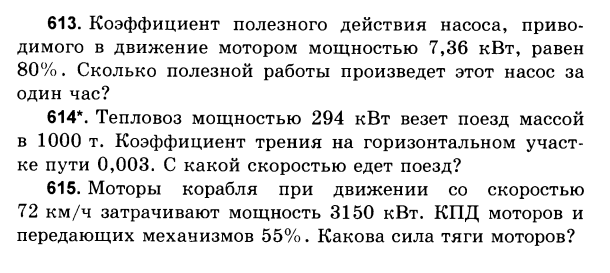 31forworkpep@gmail.com ЛитератураЧитать статью в учебнике на стр. 178-184 о Д. С. Лихачеве, письменно ответить на вопросы на стр. 184 «Размышляет о прочитанном».Почта: milaishim08@mail.ru Алгебра№ 240(а,б), 241 (а,б).mnaumchenko7219@mail.ru ГеографияНа контурную карту Евразии нанести и подписать:- Береговую линию материка (крайние точки, океаны, моря, заливы, проливы, острова и полуострова)- Рельеф (горы, равнины, вулканы)- Реки и озера).lady.nata0574@mail.ru 